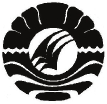 IMPLEMENTASI TERAPI SENSORI INTEGRASI (SI) TERHADAP KEMAMPUAN KOMUNIKASI VERBAL ANAK AUTIS KELAS  II DI SEKOLAH INKLUSI QUONTUM BRINE YAYASAN AMANAH INAYAHSKRIPSI Diajukan Untuk Memenuhi Sebagian Persyaratan Serta Memperoleh Gelar SarjanaPendidikan Pada Program Studi Pendidikan Luar Biasa Strata Satu Fakultas Ilmu Pendidikan Universitas Negeri MakassarRAFIDAH AZIZAHPENDIDIKAN LUAR BIASAFAKULTAS ILMU PENDIDIKAN UNIVERSITAS NEGERI MAKASSAR 2018
SKRIPSIIMPLEMENTASI TERAPI SENSORI INTEGRASI (SI) TERHADAP KEMAMPUAN KOMUNIKASI VERBAL ANAK AUTIS KELAS  II DI SEKOLAH INKLUSI QUONTUM BRINE YAYASAN AMANAH INAYAHRAFIDAH AZIZAHPENDIDIKAN LUAR BIASAFAKULTAS ILMU PENDIDIKANUNIVERSITAS NEGERI MAKASSAR2018